Curriculum Overview for MusicYear 7Half Term 5: English Folk SongsSubstantive Knowledge:Develop knowledge of the voice and singing technique alongside an introduction to basic chords and accompaniments on keyboard and ukulele.Developing rehearsal skills and independence / resilience in small groups to prepare a performance.Disciplinary Knowledge:Learning to sing and play an accompaniment for 2 folk songs as a class and practising in small groups.Performing in a class concert as part of a small ensemble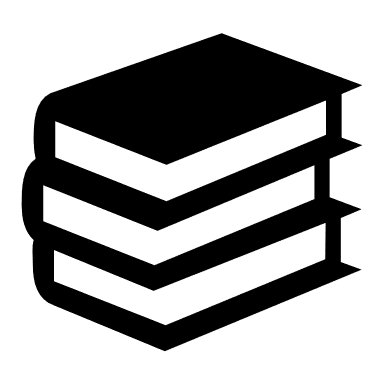 Key TermsTaught through started activities and within main lesson, checked in recall activities and listening tasksHalf Term 5: English Folk SongsSubstantive Knowledge:Develop knowledge of the voice and singing technique alongside an introduction to basic chords and accompaniments on keyboard and ukulele.Developing rehearsal skills and independence / resilience in small groups to prepare a performance.Disciplinary Knowledge:Learning to sing and play an accompaniment for 2 folk songs as a class and practising in small groups.Performing in a class concert as part of a small ensemble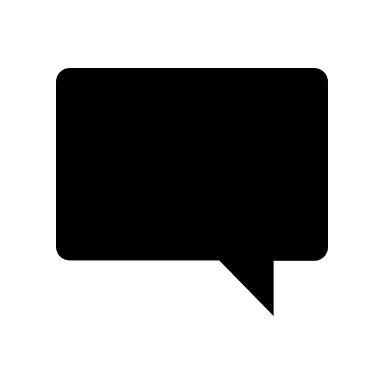 Accompaniment, balance, intonation, harmony, major, minorHalf Term 5: English Folk SongsSubstantive Knowledge:Develop knowledge of the voice and singing technique alongside an introduction to basic chords and accompaniments on keyboard and ukulele.Developing rehearsal skills and independence / resilience in small groups to prepare a performance.Disciplinary Knowledge:Learning to sing and play an accompaniment for 2 folk songs as a class and practising in small groups.Performing in a class concert as part of a small ensemble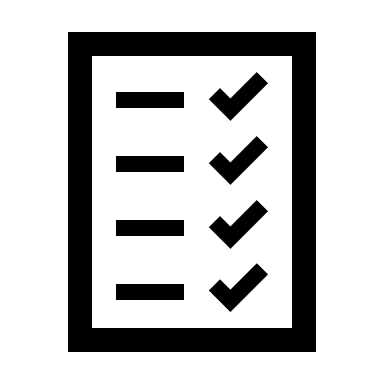 Recall Questions to Start Every LessonEnd of Unit AssessmentHalf Term 5: English Folk SongsSubstantive Knowledge:Develop knowledge of the voice and singing technique alongside an introduction to basic chords and accompaniments on keyboard and ukulele.Developing rehearsal skills and independence / resilience in small groups to prepare a performance.Disciplinary Knowledge:Learning to sing and play an accompaniment for 2 folk songs as a class and practising in small groups.Performing in a class concert as part of a small ensemble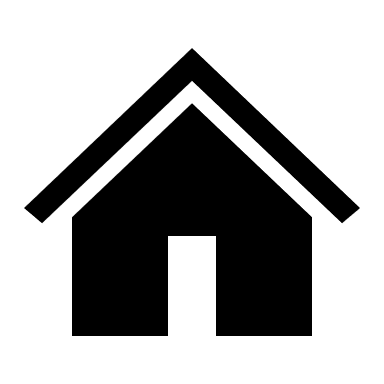 Homework SheetHalf Term 6: Renaissance MusicSubstantive Knowledge:Develop knowledge of the Renaissance period of history and its musical genres and instruments Disciplinary Knowledge:Apply knowledge of the Renaissance and skills and knowledge from half terms 3 & 4 on keyboard skills and traditional notation to learning a piece of Renaissance music on the keyboard; expanding their technique to attempt playing different parts with each hand.Key TermsTaught through started activities and within main lesson, checked in recall activities and listening tasksHalf Term 6: Renaissance MusicSubstantive Knowledge:Develop knowledge of the Renaissance period of history and its musical genres and instruments Disciplinary Knowledge:Apply knowledge of the Renaissance and skills and knowledge from half terms 3 & 4 on keyboard skills and traditional notation to learning a piece of Renaissance music on the keyboard; expanding their technique to attempt playing different parts with each hand.15th – 17th Century, Tieleman Susato, Pavane, Sackbutt, Shawm, Viol, Recorder, Consort, Viola de GambaHalf Term 6: Renaissance MusicSubstantive Knowledge:Develop knowledge of the Renaissance period of history and its musical genres and instruments Disciplinary Knowledge:Apply knowledge of the Renaissance and skills and knowledge from half terms 3 & 4 on keyboard skills and traditional notation to learning a piece of Renaissance music on the keyboard; expanding their technique to attempt playing different parts with each hand.Recall Questions to Start Every LessonEnd of Unit AssessmentHalf Term 6: Renaissance MusicSubstantive Knowledge:Develop knowledge of the Renaissance period of history and its musical genres and instruments Disciplinary Knowledge:Apply knowledge of the Renaissance and skills and knowledge from half terms 3 & 4 on keyboard skills and traditional notation to learning a piece of Renaissance music on the keyboard; expanding their technique to attempt playing different parts with each hand.Homework Sheet to build on knowledge of traditional notation including bass clef